Новый год в каждый домНовый год – особенный праздник. Праздник в ожидании чуда. Ждут его и взрослые, и дети. Для всех – это один из любимых праздников и самый долгожданный. Это время подарков, исполнения желаний и настоящего волшебства. В рамках Всероссийской акции "Новый год в каждый дом" заведующая отделением и социальные работники ОСО Зеленовское МБУ «ЦСО» Тарасовского района посетили и поздравили с наступающим Новым годом одиноких пожилых людей, всем пожелали крепкого здоровья, благополучия и приятных подарков. Люди старшего поколения поблагодарили социальных работников за знаки внимания, новогодние поздравления и подарки.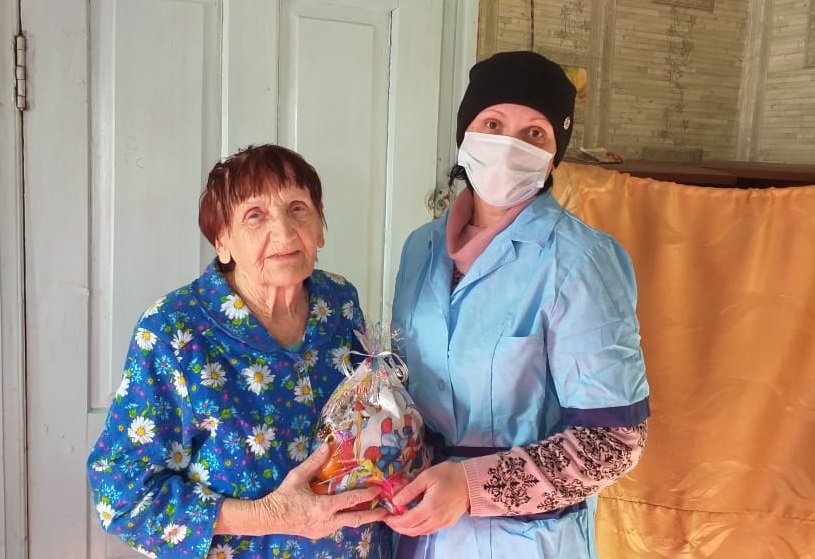 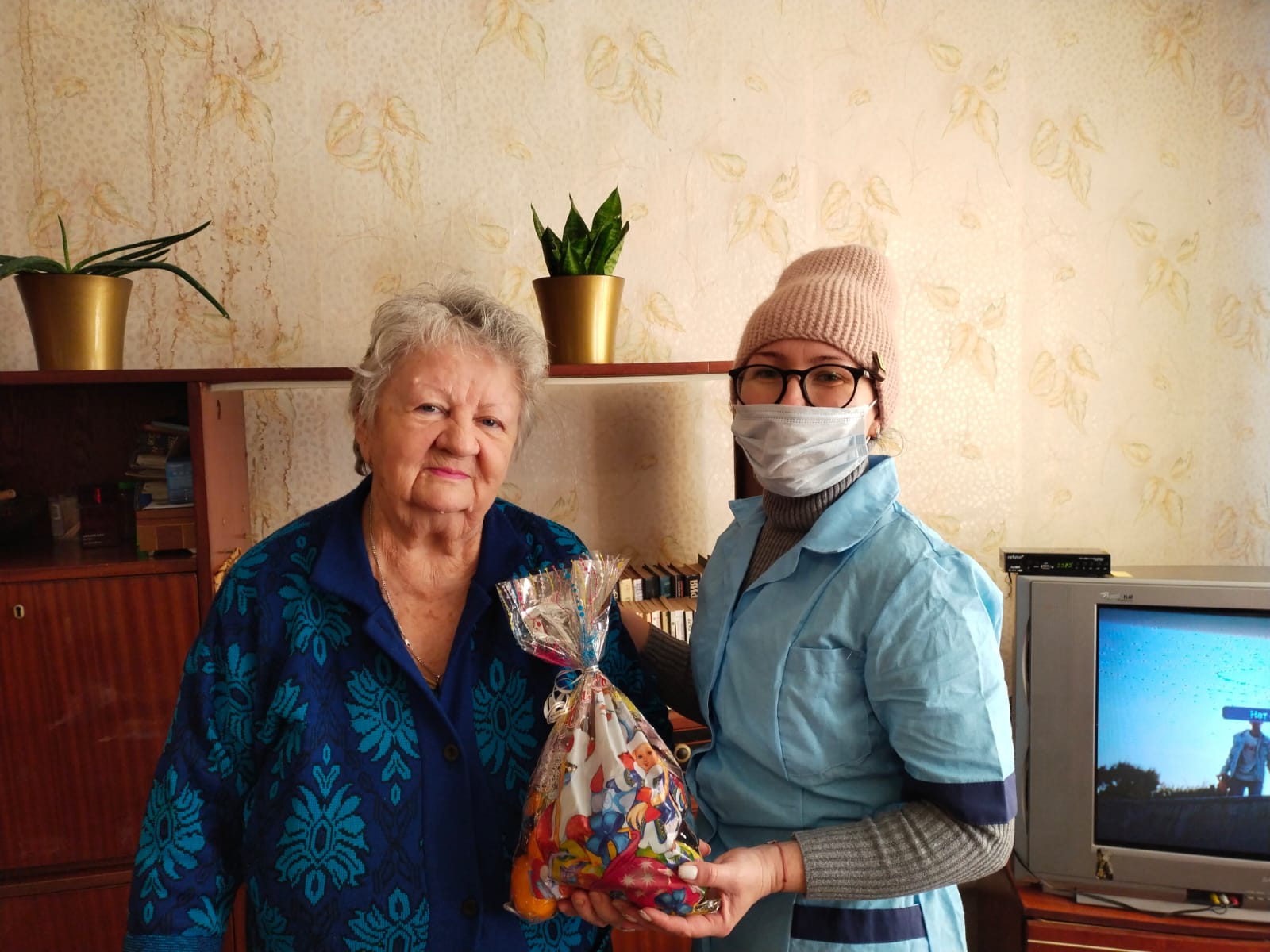 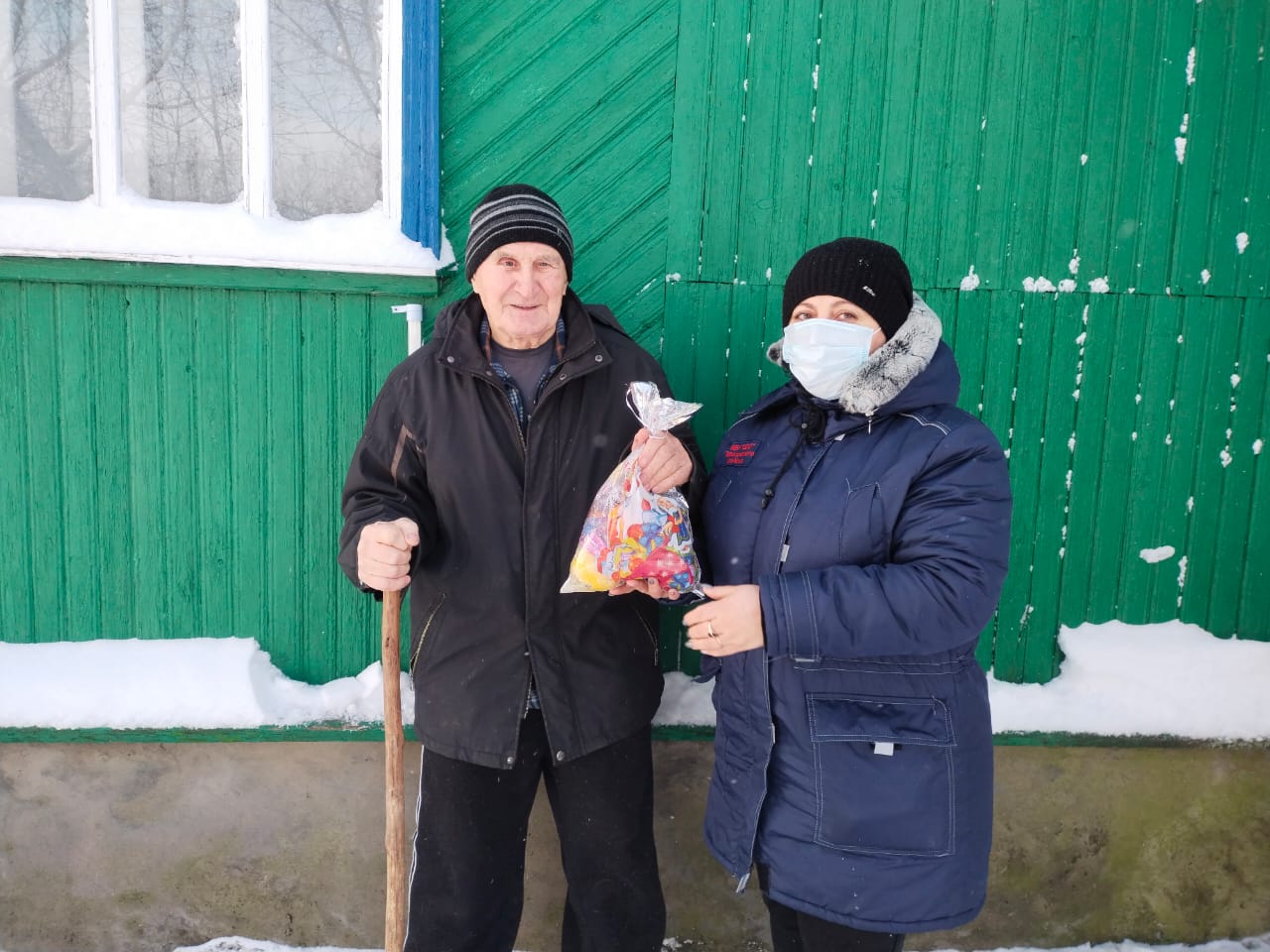 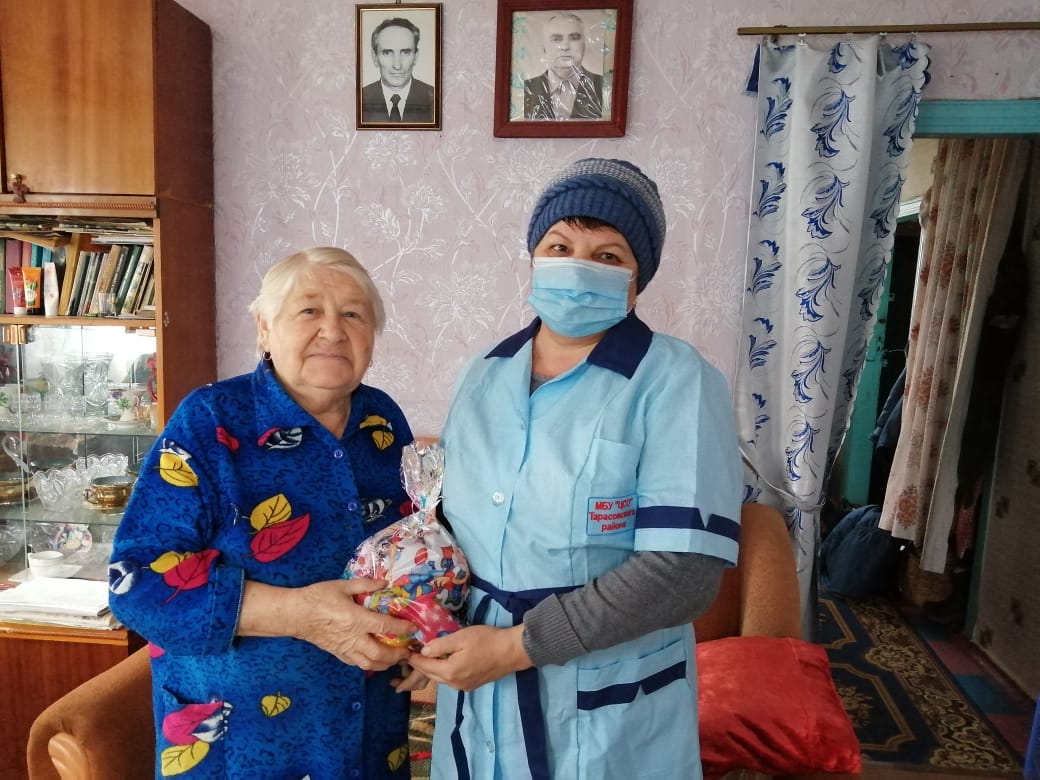 